Watch the video lesson. Work with a partner to analyze the video lesson to determine whether or not the methods that the teacher uses to elicit responses are matched to student abilities. Use the questions on the next page to guide your analysis. Learning Outcome: SWBAT identify place value for ones, tens and hundreds.https://vimeo.com/8277860Are the methods that the teacher used to elicit responses building on a foundation?Are the methods that the teacher used to elicit responses sequenced appropriately?Are the methods that the teacher used to elicit responses phrased purposefully?Overall, are the methods that the teacher used to elicit responses matched to student abilities? Why/why not?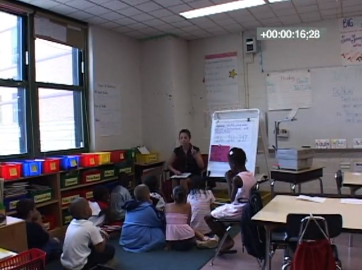 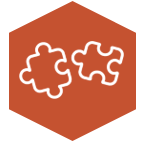 Activity 6.14 – Partner WorkModule 6 Part 3 ApplicationWorkbook